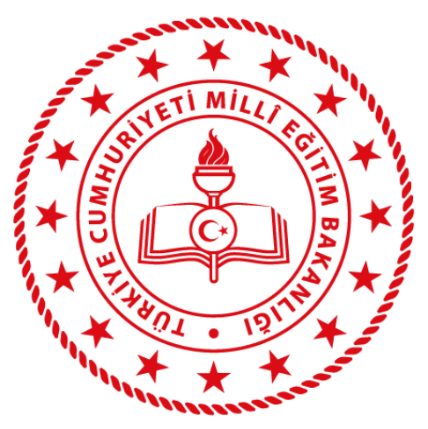 İZMİR İL MİLLİ EĞİTİM MÜDÜRLÜĞÜDİLİMİZİN ZENGİNLİKLERİ PROJESİMISRA VE BEYİT EZBERLEMEVİDEO YARIŞMASI ŞARTNAMESİİZMİR 2024YARIŞMANIN KONUSU: ”Dilimizin Zenginlikleri Projesi’ kapsamında;İlkokul ve ortaokul mısra ezberleme video yarışmasında ilkokul ve ortaokul öğrencilerinden ezberledikleri memleket, çocuk vb. konulu şiirleri okuyarak yarışmaya katılacaktır.Lise beyit ezberleme video yarışmasında lise öğrencilerinden sınıf seviyesine ve öğretim programlarına uygun olarak şiirleri okuyarak video çekmeleri gerekmektedir.HEDEF KİTLEYarışmaya İzmir İl Milli Eğitim Müdürlüğüne bağlı resmi/özel tüm ilkokul, ortaokul, lise kademesindeki öğrenciler katılabilecektir.YARIŞMAYA KATILIM ŞARTLARIİlkokul ve Ortaokul kademesi için ezberlenecek mısraların Dilimizin Zenginlikleri Projesi Uygulama Kılavuz’u Ek-7’de yer alan memleket şiirleri ve çocuk şiirleri antolojisinden seçilmesi gerekmektedir.Lise kademesi için ezberlenecek beyitlerin zümre öğretmenlerince sınıf seviyesine ve öğretim programlarına uygun olarak önerdiği şiirlerden seçilmesi gerekmektedir.Her öğrenci ancak bir video ile yarışmaya katılabilir.Video filmlerde öğrenciler mutlaka rol almalıdır. Öğrencilerin rol almadığı videolar değerlendirme dışı bırakılacaktır.Video film, daha önce herhangi bir yarışmada ödül almamış, bütün ya da parça olarak sergilenmemiş, kısa filmin tamamı veya bir bölümü kopya edilmemiş ve herhangi bir ortamda, yayında yer almamış özgün fikir ve çalışmalar olmalıdır.Video filmdeki konular projede belirtilen ana temaya uygun olmalıdır.Konu ile ilgili videolar, görüntüler, açık kaynaklardan alınabilir, bu videolar konu bütünlüğü içinde düzenlenebilir.Video film hazırlanırken her türlü video düzenleme araçları kullanılabilir.Video filmler fotoğraf makinası, cep telefonu, video kamera vb. olanaklardan yararlanılarak çekilebilir.Video filmler; yatay olarak, 16:9 formatında, en az 720p çözünürlükte ve 25 fps kare hızında çekilmelidir.Çekilen video film formatı mp4 formatında olmalıdır.Mikrofon sesleri net olmalıdır. Sesler yeteri kadar net, duru ve uygun yükseklik seviyesinde olmalıdır.Videolarda reklam unsuru içeren ya da herhangi bir şekilde telif hakkı sorunu oluşturabilecek hiçbir öğe kullanılmamalıdır.Videolarda seslendirme veya alt yazı kullanılabilir. (Katılımcının tercihine bırakılmıştır.) Videoda yazı kullanılacaksa, metinlerde “tamamı büyük harfle” yazım yapılmamalıdır.Video başında ve sonunda jenerik hazırlanacaktır. Video başında İzmir İl Milli Eğitim Müdürlüğü logosuna, proje adına (Dilimizin Zenginlikleri) ve “Sözlük Özgürlüktür” ifadesine yer verilmelidir. Video sonunda Öğrenci adı-soyadı, ilçe ve okul adı yazılmalıdır.Başvuruda bulunan videoların süresi jenerik dahil en az 60 saniye, en fazla 120 saniye ile sınırlıdır. Belirtilen süre dışındaki videolar değerlendirme dışı bırakılacaktır.Yarışmaya gönderilecek videolarda özgün olmayan (alıntı) metin, görüntü, müzik vb. kullanımlardan doğacak her türlü telif hakkı yasal sorumluluk yarışmaya katılan öğrenciye aittir.Yarışmaya gönderilecek eserler CD, DVD ya da usb flash sürücüye kaydedilerek teslim edilecektir. CD, DVD ya da usb flash sürücü üzerine öğrenci veya okuluyla ilgili kişisel bilgiler yazılmamalıdır. CD, DVD ya da usb flash sürücünün bulunduğu zarfın üzerine öğrencinin adı-soyadı, sınıfı, okulun adı, adresi ve telefonu yazılmalıdır. Yarışmacı hazırladığı videoların depolama aracına sağlıklı yüklenmesinden sorumludur.Teslim tarihinden sonra ilgili birime ulaşan eserler değerlendirmeye alınmayacaktır.Yarışmaya katılan eserler iade edilmeyecektir.Yarışmaya katılan öğrenciler “Yarışmaya Katılım Şartlarını” kabul etmiş sayılırlar. “Yarışmaya Katılım Şartlarını” taşımayan eserler değerlendirmeye alınmayacaktır.Milli Eğitim Bakanlığı / İl Milli Eğitim Müdürlüğü her türlü tasarruf hakkına sahiptir.ESERLERİN TESLİMİEser okul müdürlüğüne teslim edilirken “şartname ekleri” de beraberinde teslim edilecektir.Okul müdürlüğü tarafından yarışmaya katılan her öğrenci için “şartname ekleri” (EK-1: Veli İzin Belgesi, EK-2: Telif Hakları Taahhütnamesi, Ek-3: Açık Rıza Onayı, Ek-4: Aydınlatma Metni, Ek-5 İnceleme ve Değerlendirme Komisyon Üyesi Değerlendirme Formu, Ek-6 İnceleme ve Değerlendirme Komisyonu Birleştirme Formu) hazırlanıp imzalatılacaktır. İmzalı şartname ekleri video ile birlikte İlçe Milli Eğitim Müdürlüğüne gönderilecektir.Yarışmaya katılan her öğrencinin, velisinin imzasını taşıyan ve eserin telif haklarının İl Millî Eğitim Müdürlüğüne ait olduğunu belirten (Ek-5 Muvafakatname) belgeyi eserle birlikte göndermesi gerekmektedir.Eserler “Yarışmaya Katılım Takvimi” nde belirtilen tarihte teslim edilmelidir.YARIŞMAYA KATILIM TAKVİMİVİDEOLARIN İNCELEME VE DEĞERLENDİRİLMESİİlçe Yürütme Komisyonları ilgili yarışmanın kriterlerine göre eserleri değerlendirecektir.Yarışmaya katılan ilkokul, ortaokul ve lise öğrencileri kendi kategorilerinde yarışacaktır.Okul Yürütme komisyonu tarafından seçilen 1 adet video ilçe milli eğitim müdürlüklerine;İlçe milli eğitim müdürlüğü proje yürütme komisyonu tarafından her kategoriden seçilen 1 adet video İl Milli Eğitim Müdürlüğüne DYS üzerinden resmi yazı ile gönderim türü belirtilerek, ekinde CD, DVD ya da usb flash sürücü ile zarf içerinde elden teslim edilecektir.İnceleme Ve Değerlendirme Komisyonları kendilerine gelen eserleri Ek-5 Eser inceleme ve değerlendirme formundaki kriterlere göre değerlendirecektir.Değerlendirme puanı tüm üyelerin vermiş olduğu puanların aritmetik ortalaması alınarak Ek-6 İnceleme ve Değerlendirme Komisyonu Birleştirme Formuna göre hesaplanacaktır.ESERLERİN ÖDÜLLENDİRİLMESİDeğerlendirme sonucunda dereceye giren öğrenciye (ödül verilecek ise) Ödül, ödül töreni yeri ve tarihi İlçe Milli Eğitim Müdürlüğünce açıklanacaktır.ŞARTNAME EKLERİEK-1: Veli İzin Belgesi  EK-2: Telif Hakları TaahhütnamesiEk-3: Açık Rıza Onayı  Ek-4: Aydınlatma Metni Ek-5 İnceleme ve Değerlendirme Komisyon Üyesi Değerlendirme FormuEk-6 İnceleme ve Değerlendirme Komisyonu Birleştirme FormuİLETİŞİM BİLGİLERİYarışma ile ilgili her türlü yazışma ve bilgi almak için aşağıdaki iletişim bilgileri kullanılacaktır. İzmir İl Millî Eğitim Müdürlüğü Temel Eğitim-2 Şube MüdürlüğüBülent ALTUNTelefon: 0506 369 72 11EK-1 T.C.MİLLİ EĞİTİM BAKANLIĞIİZMİR İL MİLLÎ EĞİTİM MÜDÜRLÜĞÜDİLİMİZİN ZENGİNLİKLERİ PROJESİ“VİDEO YARIŞMASI”NOT: Bu form doldurulup eser ile birlikte okul müdürlüklerine teslim edilecektir. EK-2 T.C.MİLLİ EĞİTİM BAKANLIĞIİZMİR İL MİLLÎ EĞİTİM MÜDÜRLÜĞÜDİLİMİZİN ZENGİNLİKLERİ PROJESİ“VİDEO YARIŞMASI”NOT: Bu form doldurulup eser ile birlikte okul müdürlüklerine teslim edilecektir. Ek-3 T.C.MİLLİ EĞİTİM BAKANLIĞIİZMİR İL MİLLÎ EĞİTİM MÜDÜRLÜĞÜDİLİMİZİN ZENGİNLİKLERİ PROJESİ“VİDEO YARIŞMASI”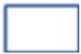 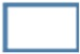 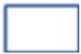 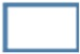 NOT: Bu form doldurulup eser ile birlikte okul müdürlüklerine teslim edilecektir. Ek-4 T.C.MİLLİ EĞİTİM BAKANLIĞIİZMİR İL MİLLÎ EĞİTİM MÜDÜRLÜĞÜDİLİMİZİN ZENGİNLİKLERİ PROJESİ“VİDEO YARIŞMASI”                                                                                                                                              Okudum onaylıyorum.     	 	 	 	 	 	 	            	                                ….. /…../……..   	 	 	 	 	 	 	 	               Veli Adı ve Soyadı                                                                                                                       İmza NOT: Bu form doldurulup eser ile birlikte okul müdürlüklerine teslim edilecektir. EK-5  İnceleme ve Değerlendirme Komisyon Üyesi Değerlendirme FormuKomisyon Üyesi                                                                                                                                                  Adı Soyadı                                                                                                                                                      İmza EK-6 İnceleme ve Değerlendirme Komisyonu Birleştirme Formu        ÜYE		       ÜYE	  	 ÜYE 			  ÜYE		              	 ÜYENOT: Aynı rumuzun kullanan kişilerin olması durumunda inceleme komisyonu gereken önlemi alacaktır.           (*) Ortalama virgülden sonra iki basamak şeklinde hesaplanacaktır.1 Yarışma duyurusunun yapılması 01.04.20242 Okulların Proje Okul Yürütme Komisyonu tarafından seçilen en iyi eseri İlçe Milli Eğitim Müdürlüklerine teslim etmesi18.04.2024 - 19.04.20243İlçe Milli Eğitim Müdürlüğüne teslim edilen eserlerin İlçe Proje Yürütme Komisyonu tarafından değerlendirilip sonuçların ilan edilerek dereceye giren öğrencilerin İlçe Milli Eğitim tarafından ödüllendirilmesi 25.04.2024 - 26.04.20244İlçe Proje Yürütme komisyonu tarafından birinci seçilen her kategoriden (ilkokul, ortaokul ve lise) bir adet videonun DYS üzerinden bilgi verilerek CD, DVD ya da usb flash sürücüye kaydedilerek Milli Eğitim Bakanlığının düzenleyeceği Dilimizin Zenginlikleri Şöleninde sergilenmek üzere İl Milli Eğitim Müdürlüğü Temel Eğitim-2 Bölümüne teslim edilmesi30.04.2024VELİ İZİN BELGESİ (Başvuru Formu) Katılımcının Adı ve Soyadı:  Okulu: Sınıfı:  Okulun Adı: Okulun İletişim Bilgileri: Başvuru Yapılan İl / İlçe: İzmir İl Millî Eğitim Müdürlüğüne,             Velisi bulunduğum ve yukarıda açık kimliği yazılı olan oğlum / kızım……………………………………………………... 'ın Müdürlüğünüzce yapılması planlanan “Video Yarışması’na katılmasına izin verdiğimi arz ederim.       	 	 	 	 	 	 	            	          …../…../…….   	 	 	 	 	 	 	 	 	      Veli Adı ve Soyadı       	 	 	 	 	 	 	                     İmza TELİF HAKLARI TAAHHÜTNAMESİ KatılımcınınAdı ve Soyadı:  Okulu: Sınıfı:  İzmir İl Millî Eğitim Müdürlüğüne,  “Video Yarışması” kapsamında tarafınıza iletilen eserin,  velisi bulunduğum ve yukarıda açık kimliği yazılı oğlum / kızım ………………………………... 'a ait olduğunu, bahse konu eserin son halini gördüğümü ve onayladığımı, eserin başka bir yerde yayınlanıp yayınlanmadığı ve yayınlanmak için sunulmadığını, eserin diğer şahıslara ait olan telif haklarını ihlal etmediğini, telif hakkı tarafımızda saklı kalmak koşuluyla eserin tarafınızca yarışma faaliyetleri çerçevesinde oğlumun/kızımın ismine yer verilerek basılmasına, yayımlanmasına, paylaşılmasına, internet yoluyla iletimine ve Millî Eğitim Bakanlığı merkez ve taşra teşkilatlarına ait her türlü mecrada sergilenmesine izin verdiğimi, bu kapsamda herhangi bir maddi talebim olmayacağını kabul, beyan ve taahhüt ederim.      	 	 	 	 	 	 	            	                                ….. /…../……..   	 	 	 	 	 	 	 	 	          Veli Adı ve Soyadı       	 	 	 	 	 	 	 	 	          İmza AYDINLATMA METNİ        “Video Yarışması” kapsamında tarafımıza ilettiğiniz size ve kızınıza/oğlunuza ait görsel/işitsel kişisel veriler bahse konu yarışma süresince gerekli kimlik doğrulamalarını yapmak, eser değerlendirme sürecini yürütmek, dereceye giren eserleri ilan etmek, ödül töreni ile ilgili organizasyonları yapmak, eser basım, yayım, paylaşım ve iletim süreçlerini gerçekleştirmek, gerekli hallerde tarafınıza ulaşmak amacıyla kullanılacak olup hukuki durumlarda ilgili makamlarca talep edilmesine bağlı olarak gerekli paylaşımların yapılması dışında üçüncü kişilerle asla paylaşılmayacak ve etkinliğin tüm süreçlerinin sona ermesinin ardından resen silinecektir.                                                                                                                       Taahhüt Eden                İzmir İl Millî Eğitim Müdürlüğü BİRİNCİ BÖLÜM BİRİNCİ BÖLÜM BİRİNCİ BÖLÜM Eser Sahibi Öğrencinin Adı-Soyadı:Eser Sahibi Öğrencinin Adı-Soyadı:Eser Sahibi Öğrencinin Adı-Soyadı:                                          İKİNCİ BÖLÜM                                          İKİNCİ BÖLÜM                                          İKİNCİ BÖLÜMSIRA ESER DEĞERLENDİRME KRİTERLERİ PUAN DEĞERİ ALDIĞI PUAN 1 Temaya ve şiire hâkimiyet251 Temaya ve şiire hâkimiyet252 Teknik kullanımı, sanatsal değer, görsel nitelik ve mekân kullanımı203 Çekim kalitesi104Duygu ve etkileyicilik (Vurgu, tonlama ve beden dili)355Türkçenin doğru kullanımı10BİRİNCİ BÖLÜM BİRİNCİ BÖLÜM Eser Sahibi Öğrencinin Adı-Soyadı: Eser Sahibi Öğrencinin Adı-Soyadı:     İKİNCİ BÖLÜM     İKİNCİ BÖLÜM SIRA ESER DEĞERLENDİRME KISTASLARI PUAN DEĞERİ ÜYE ÜYE ÜYE ÜYE ÜYE 1 Temaya ve şiire hâkimiyet252 Teknik kullanımı, sanatsal değer, görsel nitelik ve mekân kullanımı203Çekim kalitesi104 Duygu ve etkileyicilik (Vurgu, tonlama ve beden dili)355Türkçenin doğru kullanımı10Toplam Toplam 100(*)Komisyon Üyeleri Puan Ortalaması (*)Komisyon Üyeleri Puan Ortalaması 